After watching the movie①カードをならべよう　Arrange the cards のストーリーをいたカードを読んで、ただしいじゅんばんにならべてください。Read the key events of the movie written on the cards and arrange them in the order of the storyline.②ただしい？まちがい？　True or falseとあっていればTrue、まちがえていたらFalseをいてください。Write True if the queues match the content of the movie, and False if they are wrong.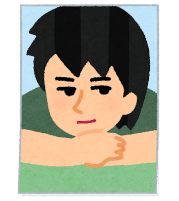 ③きなキャラクター Who is your favourite character?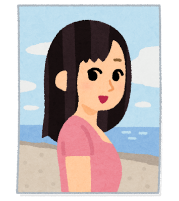 あなたのきなキャラクターはだれですか。どうしてきですか。Who is your favourite character? Why do you like this character?④わたしのきなシーン　What is your favourite scene and phrase?きなシーンやフレーズはありますか。どうしてきですか。What is your favourite scene or phrase? Why do you like it?きじゃないシーンやフレーズはありますか。どうしてきじゃないですか。Are there any scenes or phrases that you don't like? Why? ⑤日本語、わかった！What Japanese words/expressions did you pick up from watching the movie?　わかった日本語をいてクラスでシェアしましょう。Write some expressions from the movie and share them in class.⑥タイトルをくらべよう　Let’s compare the Japanese and English title日本語のタイトルと、のタイトルをいてくらべてみましょう。どうしてちがうのか、かんがえてみよう。Write down the Japanese and English titles of this movie and compare the meaning. Think about why they are different.あなたなら、どんなタイトルにしますか。どうしてそのタイトルにしますか。What kind of title would you give the movie? Why would you choose that title?⑦レビューをきましょう　Let's write a review.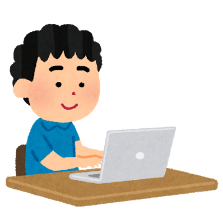 レビューサイトに、こののレビューをきましょう。(1) タイトル (2) あなたの　(3) 　(4) レビュー　にいてください。Write a review of this movie on the movie review site.Please include (1) movie title, (2) your ratings, (3) impression, and (4) review text. ⑧ロールプレイ　Role play あなたは 日本人の友だちに おすすめの を かれました。(1) のタイトル　(2) あらすじ　(3) キャラクター　(4) あなたのきなシーンをおしえてあげましょう。You were asked by a Japanese friend to recommend them a movie.Give them the movie title, a brief overview of the movie, the characters, and your favourite scenes.⑨シナリオライターになろう Let's become a screenwriter.こののエンディングのあとのオリジナルストーリーをかんがえて、シェアをしましょう。Think about what could happen after the ending of the movie. Write the original story in the box below.⑩のトレイラーをつくろうOriginal Trailer Create your own trailer. First, form a group and decide on actors, camera operator, editor, script writer. Then decide which scene you want to recreate from the movie to use as a trailer. The actors act out the scene, and the camera operator shoots it. After that, edit it and add various effects. Once you have a trailer, share it with your teacher and class.Useful vocabulary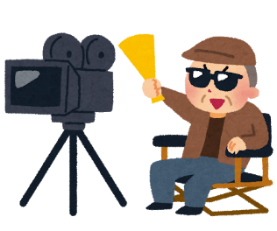 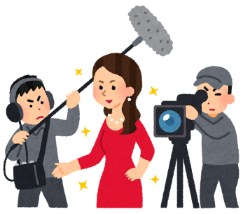 Japanese titleE.g. アナと雪のEnglish titleFrozenユーザーレビューユーザーレビュータイトルMovie titleＹour ratingsImpression たのしい-fun 	 こわい-scary		 おもしろい-interesting かわっている-strange	 かなしい-sad		 かんどうてきな-moving なける-tear jerking	 ハラハラする-exciting	 になる-uplifting ロマンチックな-romantic	 かんがえさせられる-thought provoking　　 ドキドキする-makes your heart race	 なつかしい-nostalgic  OtherレビューReview text俳優（はいゆう）Actor女優（じょゆう）ActressカメラマンCamera operator編集（へんしゅう）Edit音楽（おんがく）MusicきゃくほんかScript writer